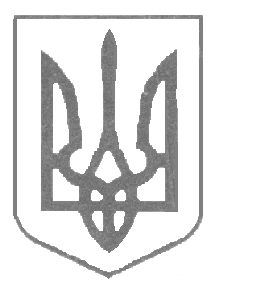 СПЕЦІАЛІЗОВАНА ЗАГАЛЬНООСВІТНЯ ШКОЛА І-ІІІ СТУПЕНІВ З ПОГЛИБЛЕНИМ ВИВЧЕННЯМ ПРЕДМЕТІВ ХУДОЖНЬО-ЕСТЕТИЧНОГО ЦИКЛУ № 302 МІСТА КИЄВА_____________________________________________________________________________________________Н А К А З  24.02.2023				 						           № 37Про прийом  дітей до перших класівСШ № 302 у 2023 роціВідповідно до законів України «Про освіту», «Про повну загальну середню освіту», «Про захист персональних даних», постанови Кабінету Міністрів України від 13 вересня 2017 року № 684 «Про затвердження Порядку ведення обліку дітей дошкільного, шкільного віку та учнів», Порядку зарахування, відрахування та переведення учнів до державних та комунальних закладів освіти для здобуття повної загальної освіти, затвердженого наказом Міністерства освіти та науки України від 16 квітня 2018 року № 367, наказу Міністерства освіти і науки України від 28 березня 2022 року № 274 «Про деякі питання організації здобуття загальної середньої освіти та освітнього процесу в умовах воєнного стану в Україні», враховуючи лист Міністерства освіти і науки України від 16 квітня 2022 року № 1/4202-22 «Щодо зарахування до 1-го класу закладів загальної середньої освіти», наказу Департаменту освіти і науки виконавчого органу Київради (Київської міської державної адміністрації) від 20.03.2023 року № 22 «Про прийом дітей перших класів закладів загальної середньої освіти комунальної власності територіальної громади міста Києва у 2023 році» та з метою безпечного та організованого прийому дітей до перших класів СШ № 302НАКАЗУЮ:Розпочати прийом заяв до 1-х класів СШ № 302 з 27 березня 2023 року.Заступнику директора з НВР Козубенко О. С.:Повідомити батьків майбутніх першокласників та розмістити до 10 березня 2023 року на веб-сайті та у приміщенні школи інформацію про:закріплену за закладом територію обслуговування;умови прийому до 1-х класів, електронну адресу школи;перелік документів, що підтверджує місце проживання дитини, одного з її батьків (осіб, які їх замінюють) на території обслуговування школи.Організувати зарахування учнів до 1-х класів СШ № 302 в такі терміни:до 1 червня (включно) відповідно до пунктів 2, 3 (1) глави 1 розділу II Порядку Порядку зарахування, відрахування та переведення учнів до державних та комунальних закладів освіти для здобуття повної загальної освіти, затвердженого наказом Міністерства освіти та науки України від 16 квітня 2018 року № 367 без проведення жеребкування;до 23 серпня 2022 року (включно) - дітей мешканців, які мають постійну реєстрацію на території обслуговування СШ № 302 та зареєстрованих внутрішньо переміщених осіб;після 23 серпня та упродовж навчального року - на вільні місця у порядку надходження заяв;Здійснювати зарахування до 1-х класів на підставі заяви одного з батьків майбутніх першокласників (опікуна, іншого законного представника, родича), інших документів, що визначені пунктом 4 розділу І Порядку, та документів, що підтверджують місце проживання дитини чи одного з її батьків (осіб, які їх замінюють) на території обслуговування школи, наданих власноруч або сканованих копій чи фотокопій, направлених нарочним, факсом, електронною поштою (за вибором заявника). Врахувати, що відсутність станом на 31 травня 2023 року медичної довідки не є підставою для відмови у зарахуванні, оригінали документів та медичні довідки подаються до закладу освіти не пізніше 18 серпня 2023 року.Зараховувати дітей, які мають довідку про взяття на облік внутрішньо переміщеної особи (або один з їх батьків має вищезазначену довідку), та які не мають свідоцтва про народження, без подання цього документу. Невідкладно інформувати щодо відсутності свідоцтва про народження органи опіки і піклування за місцем проживання дитини чи місцем знаходження закладу.Здійснювати прийом батьків за узгодженим графіком.Забезпечити безумовне виконання вимог, визначених абзацами другим-третім пункту 5 статті 59 Закону України «Про повну загальну середню освіту».Заступнику директора з АЧ, Пироженко Н.М., забезпечити належні санітарно-гігієнічні та протиепідемічні умови з урахуванням воєнного стану.Відповідальність за організацію прийому дітей до перших класів покласти на заступника директора з НВР Козубенко О.С.Контроль за виконанням цього наказу залишаю за собою.Директор школи 						          	Юлія КРИЧЕВСЬКАОзнайомлено:Козубенко О.С.Пироженко Н.М.